For all departments:
Added new Output for Vesicostomy: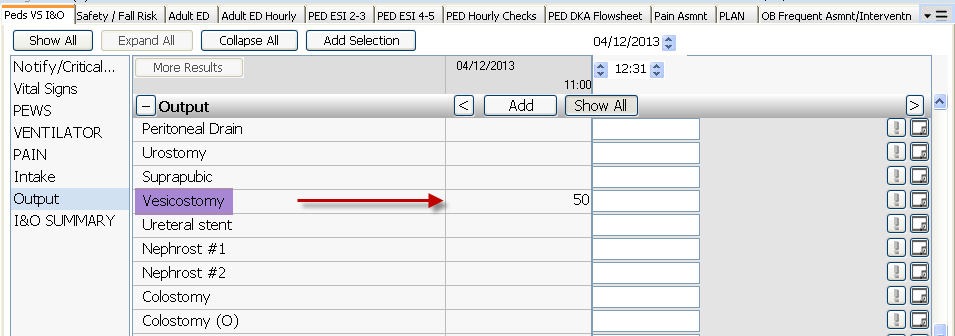 